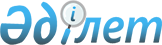 О предоставлении социальной помощи на оплату коммунальных услуг и приобретение топлива за счет бюджетных средств специалистам государственных организаций здравоохранения, социального обеспечения, образования, культуры, спорта и ветеринарии, проживающим и работающим в сельских населенных пунктах Отрарского района
					
			Утративший силу
			
			
		
					Решение Отрарского районного маслихата Туркестанской области от 27 сентября 2018 года № 30/157-VI. Зарегистрировано Департаментом юстиции Туркестанской области 11 октября 2018 года № 4760. Утратило силу решением Отрарского районного маслихата Туркестанской области от 13 февраля 2020 года № 52/246-VI
      Сноска. Утратило силу решением Отрарского районного маслихата Туркестанской области от 13.02.2020 № 52/246-VI (вводится в действие по истечении десяти календарных дней после дня его первого официального опубликования).
      В соответствии с подпунктом 15) пункта 1 статьи 6 Закона Республики Казахстан от 23 января 2001 года "О местном государственном управлении и самоуправлении в Республике Казахстан", пунктом 5 статьи 18 Закона Республики Казахстан от 8 июля 2005 года "О государственном регулировании развития агропромышленного комплекса и сельских территорий", Отрарский районный маслихат РЕШИЛ:
      1. Предоставить специалистам государственных организаций здравоохранения, социального обеспечения, образования, культуры, спорта и ветеринарии, проживающим и работающим в сельских населенных пунктах Отрарского района социальную помощь на приобретение топлива в размере 2 месячных расчетных показателей, за счет средств местного бюджета.
      2. Признать утратившим силу решение Отрарского районного маслихата от 1 ноября 2013 года № 19/116-V "О предоставлении социальной помощи на приобретение топлива специалистам государственных организаций социального обеспечения, образования, культуры, спорта и ветеринарии, проживающим и работающим в сельских населенных пунктах Отрарского района" (зарегистрировано в Реестре государственной регистрации нормативных правовых актов за № 2412 и опубликовано 29 ноября 2013 года в газете "Отырар алқабы").
      3. Государственному учреждению "Аппарат Отрарского районного маслихата" в установленном законодательством Республики Казахстан порядке обеспечить:
      1) государственную регистрацию настоящего решения в территориальном органе юстиции;
      2) в течение десяти календарных дней со дня государственной регистрации настоящего решения маслихата направление его копии в бумажном и электронном виде на казахском и русском языках в Республиканское государственное предприятие на праве хозяйственного ведения "Республиканский центр правовой информации" для официального опубликования и включения в эталонный контрольный банк нормативных правовых актов Республики Казахстан;
      3) в течение десяти календарных дней со дня государственной регистрации настоящего решения направление его копии на официальное опубликование в периодические печатные издания, распространяемых на территории района Отырар;
      4) размещение настоящего решения на интернет-ресурсе Отрарского районного маслихата после его официального опубликования.
      4. Настоящее решение вводится в действие по истечении десяти календарных дней после дня его первого официального опубликования.
					© 2012. РГП на ПХВ «Институт законодательства и правовой информации Республики Казахстан» Министерства юстиции Республики Казахстан
				
      Председатель сессии

      районного маслихата

Б.Турмаханбетов

      Секретарь районного маслихата

М.Манапов
